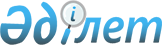 Об утверждении государственного образовательного заказа на дошкольное воспитание и обучение, размера родительской платы на 2020 год в Аккайынском районе Северо-Казахстанской областиПостановление акимата Аккайынского района Северо-Казахстанской области от 5 июня 2020 года № 109. Зарегистрировано Департаментом юстиции Северо-Казахстанской области 9 июня 2020 года № 6341
      В соответствии с подпунктом 8-1) пункта 4 статьи 6 Закона Республики Казахстан от 27 июля 2007 года "Об образовании", акимат Аккайынского района Северо-Казахстанской области ПОСТАНОВЛЯЕТ:
      1. Утвердить государственный образовательный заказ на дошкольное воспитание и обучение, размер родительской платы на 2020 год в Аккайынском районе Северо-Казахстанской области согласно приложению.
      2. Коммунальному государственному учреждению "Отдел образования акимата Аккайынского района Северо-Казахстанской области" в установленном законодательством Республики Казахстан порядке обеспечить:
      1) государственную регистрацию настоящего постановления в республиканском государственном учреждении "Департамент юстиции Северо-Казахстанской области Министерства юстиции Республики Казахстан";
      2) размещение настоящего постановления на интернет-ресурсе коммунального государственного учреждения "Аппарат акимат Аккайынского района Северо-Казахстанской области" после его официального опубликования. 
      3. Контроль за исполнением настоящего постановления возложить на курирующего заместителя акима Аккайынского района Северо-Казахстанской области.
      4. Настоящее постановление вводится в действие по истечении десяти календарных дней после дня его первого официального опубликования. Государственный образовательный заказ на дошкольное воспитание и обучение, размер родительской платы на 2020 год в Аккайынском районе Северо-Казахстанской области
      Продолжение таблицы
      Примечание: В дошкольном мини-центре с полным днем пребывания при коммунальном государственном учреждении "Аралагашская средняя школа имени Каирбека Оразова", питание детей полностью осуществляется за счет средств спонсора КТ "Зенченко и К".
					© 2012. РГП на ПХВ «Институт законодательства и правовой информации Республики Казахстан» Министерства юстиции Республики Казахстан
				
      Аким Аккайынского района 
Северо-Казахстанской области 

Р. Елубаев
Приложение к постановлению 
акимата Аккайынского района 
Северо-Казахстанской области 
от 5 июня 2020 года № 109
№ п/п
Административно-территориальное расположение организаций дошкольного воспитания и обучения
Количество воспитанников организаций дошкольного воспитания и обучения
Количество воспитанников организаций дошкольного воспитания и обучения
Количество воспитанников организаций дошкольного воспитания и обучения
№ п/п
Административно-территориальное расположение организаций дошкольного воспитания и обучения
Ясли-сад
Дошкольный мини-центр с полным днем пребывания
Дошкольный мини-центр с неполным днем пребывания
1
Государственное коммунальное казенное предприятие "Ясли-сад Балапан" коммунального государственного учреждения "Отдел образования акимата Аккайынского района Северо-Казахстанской области"
140
2
Государственное коммунальное казенное предприятие "Ясли-сад Чебурашка" коммунального государственного учреждения "Отдел образования акимата Аккайынского района Северо-Казахстанской области"
50
3
Дошкольный мини-центр при коммунальном государственном учреждении "Астраханская средняя школа", село Астраханка, улица Школьная, 2
26
15
4
Дошкольный мини-центр при коммунальном государственном учреждении "Аралагашская средняя школа имени Каирбека Оразова" коммунального государственного учреждения "Отдел образования акимата Аккайынского района Северо-Казахстанской области", село Аралагаш, улица Центральная, 67
23
5
Дошкольный мини-центр при коммунальном государственном учреждении "Власовская средняя школа" коммунального государственного учреждения "Отдел образования акимата Аккайынского района Северо-Казахстанской области", село Власовка, улица Шаталова, 20
16
6
Дошкольный мини-центр при коммунальном государственном учреждении "Ивановская средняя школа" коммунального государственного учреждения "Отдел образования акимата Аккайынского района Северо-Казахстанской области", село Ивановка, улица 9 мая, 7
25
7
Дошкольный мини-центр при коммунальном государственном учреждении "Полтавская средняя школа" коммунального государственного учреждения "Отдел образования акимата Аккайынского района Северо-Казахстанской области", село Полтавка, улица Сабита Муканова, 12
 

22
12
8
Дошкольный мини-центр при коммунальном государственном учреждении "Рублевская средняя школа" коммунального государственного учреждения "Отдел образования акимата Аккайынского района Северо-Казахстанской области", село Рублевка, улица Конституция, 61
21
9
Дошкольный мини-центр при коммунальном государственном учреждении "Токушинская школа-гимназия" коммунального государственного учреждения "Отдел образования акимата Аккайынского района Северо-Казахстанской области", село Токуши, улица Юбилейная, 15
35
28
10
Дошкольный мини-центр при коммунальном государственном учреждении "Чаглинская средняя школа" коммунального государственного учреждения "Отдел образования акимата Аккайынского района Северо-Казахстанской области", село Шагалалы, улица Центральная, 14
 

25
10
11
Дошкольный мини-центр при коммунальном государственном учреждении "Дайындыкская основная школа" коммунального государственного учреждения "Отдел образования акимата Аккайынского района Северо-Казахстанской области", село Дайындык улица Дайындык, 64
13
12
Дошкольный мини-центр при коммунальном государственом учреждении "Камышловская основная школа" коммунального государственного учреждения "Отдел образования акимата Аккайынского района Северо-Казахстанской области", село Камышлово, улица Школьная, 22
15
13
Дошкольный мини-центр при коммунальном государственном учреждении "Киялинская средняя школа имени Андрея Хименко" коммунального государственного учреждения "Отдел образования акимата Аккайынского района Северо-Казахстанской области", село Киялы, улица Учебная, 48
25
13
14
Дошкольный мини-центр при коммунальном государственном учреждении "Ленинская средняя школа" коммунального государственного учреждения "Отдел образования акимата Аккайынского района Северо-Казахстанской области", село Ленинское, улица Целинная, 14
27
15
Дошкольный мини-центр при коммунальном государственном учреждении "Советская средняя школа имени У.М.Ахмедсафина" коммунального государственного учреждения "Отдел образования акимата Аккайынского района Северо-Казахстанской области", село Трудовое, улица Пушкина, 17
23
16
Дошкольный мини-центр при коммунальном государственном учреждении "Тюменская основная школа" коммунального государственного учреждения "Отдел образования акимата Аккайынского района Северо-Казахстанской области", село Тюменка, улица Первая, 37
10
17
Дошкольный мини-центр при коммунальном государственном учреждении "Смирновская средняя школа №3" коммунального государственного учреждения "Отдел образования акимата Аккайынского района Северо-Казахстанской области", село Смирново, улица Пушкина, 24 А
 

40
18
Дошкольный мини-центр при коммунальном государственном учреждении "Куйбышевская начальная школа" коммунального государственного учреждения "Отдел образования акимата Аккайынского района Северо-Казахстанской области" , село Канжигалы, улица Мектеп, 4
4
19
Дошкольный мини-центр при коммунальном государственном учреждении "Добровольская основная школа" коммунального государственного учреждения "Отдел образования акимата Аккайынского района Северо-Казахстанской области", село Добровольское, улица Украинская, 13
10
20
Дошкольный мини-центр при коммунальном государственном учреждении "Смирновская средняя школа №1" коммунального государственного учреждения "Отдел образования акимата Аккайынского района Северо-Казахстанской области", село Смирново, улица Кирова, 70
 

25
21
Дошкольный мини-центр при коммунальном государственном учреждении "Безлесенская начальная школа" коммунального государственного учреждения "Отдел образования акимата Аккайынского района Северо-Казахстанской области", село Безлесное, улица Ленина, 23
6
22
Дошкольный мини-центр при коммунальном государственном учреждении "Степная начальная школа" коммунального государственного учреждения "Отдел образования акимата Аккайынского района Северо-Казахстанской области", село Степное, улица Максима Горького, 2
7
Средняя стоимость расходов на одного воспитанника в месяц (тенге)
Средняя стоимость расходов на одного воспитанника в месяц (тенге)
Средняя стоимость расходов на одного воспитанника в месяц (тенге)
Размер родительской платы в месяц (тенге)
Размер родительской платы в месяц (тенге)
Размер родительской платы в месяц (тенге)
Ясли-сад
Дошкольный мини-центр с полным днем пребывания
Дошкольный мини-центр с неполным днем пребывания
Ясли-сад
Дошкольный мини-центр с полным днем пребывания 
Дошкольный мини-центр с неполным днем пребывания 
48709
до 3-х лет 13793 тенге

от 3-х лет 17824 тенге
61726
до 3-х лет 7625 тенге

от 3-х лет 8375 тенге
29413
21027
до 3-х лет 11891 тенге

от 3-х лет 15065 тенге
30521
-
48588
до 3-х лет 11891 тенге

от 3-х лет 15065 тенге
30753
 

до 3-х лет 11891 тенге

от 3-х лет 15065 тенге
32378
1513
 

до 3-х лет 11891 тенге

от 3-х лет 15065 тенге
36527
до 3-х лет 5020 тенге

от 3-х лет 5700 тенге
23690
4470
до 3-х лет 11891 тенге

от 3-х лет 15065 тенге
34830
2738
 

до 3-х лет 11891 тенге

от 3-х лет 15065 тенге
50794
 

до 3-х лет 11891 тенге

от 3-х лет 15065 тенге
-
1124
-
39430
1382
до 3-х лет 11891 тенге

от 3-х лет 15065 тенге
1002
-
35137
до 3-х лет 11891 тенге

от 3-х лет 15065 тенге
1869
-
40620
 

до 3-х лет 11891 тенге

от 3-х лет 15065 тенге
 

3191
-
1294
-
40230
до 3-х лет 11891 тенге

от 3-х лет 15065 тенге
-
4418
-
3839
-